Year Four Learning (22.2.21)Year Four Learning (22.2.21)Exercise 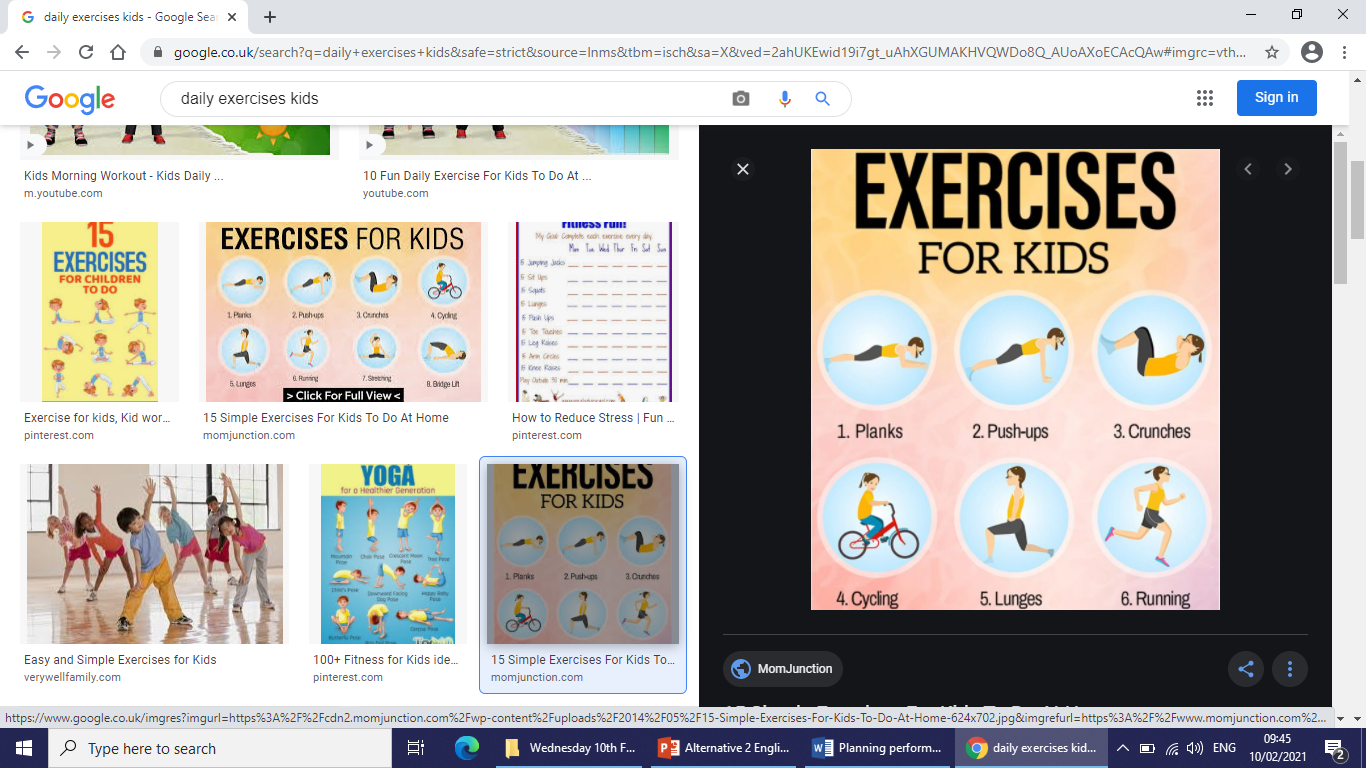 You have 3 exercises to do today. How long can you stay in the plank position?How many push ups can you do before you get tired?How many crunches can you do before you get tired?Exercise You have 3 exercises to do today. How long can you stay in the plank position?How many push ups can you do before you get tired?How many crunches can you do before you get tired?English – Learning intention: To read narrative poemsWe are starting a new English topic all about Narrative Poems. What do you think narrative poems are? Today we would like you to read some narrative poems. Think about the way you read the poem, the speed you read and the pauses you take. Can you read the poems to someone at home? What are your opinions of the poems? Do you like them?Alternative 1 – Learning intention: To read narrative poemsWe are starting a new English topic all about Narrative Poems. What do you think narrative poems are? Today we would like you to read some narrative poems. Think about the way you read the poem, the speed you read and the pauses you take. Can you read the poems to someone at home? What are your opinions of the poems? Do you like them?Alternative 2 – Learning intention: To read narrative poemsWe are starting a new English topic all about Narrative Poems. What do you think narrative poems are? We have recorded us reading a poem for you so we would like you to listen them. Can you tell someone at home what you think they are about? Do you like them? There is also a little challenge on the PowerPoint for you to try.English – Learning intention: To read narrative poemsWe are starting a new English topic all about Narrative Poems. What do you think narrative poems are? Today we would like you to read some narrative poems. Think about the way you read the poem, the speed you read and the pauses you take. Can you read the poems to someone at home? What are your opinions of the poems? Do you like them?Alternative 1 – Learning intention: To read narrative poemsWe are starting a new English topic all about Narrative Poems. What do you think narrative poems are? Today we would like you to read some narrative poems. Think about the way you read the poem, the speed you read and the pauses you take. Can you read the poems to someone at home? What are your opinions of the poems? Do you like them?Alternative 2 – Learning intention: To read narrative poemsWe are starting a new English topic all about Narrative Poems. What do you think narrative poems are? We have recorded us reading a poem for you so we would like you to listen them. Can you tell someone at home what you think they are about? Do you like them? There is also a little challenge on the PowerPoint for you to try.Maths – Learning Intention: To multiply by the powers of tenToday we are looking at multiplying by the powers of ten. Open the PowerPoint which will support you today with your learning and follow our step by step examples to multiply by 10, 100 and 1000. After this please complete your written tasks ‘To multiply by the powers of ten’ plus the two reasoning questions.Alternative 1 - Learning Intention: To multiply by the powers of tenToday we are looking at multiplying by the powers of ten. Open the PowerPoint which will support you today with your learning and follow our step by step examples to multiply by 10, 100 and 1000. After this please complete your written tasks ‘To multiply by the powers of ten’ plus the reasoning questions.Alternative 2 - Learning Intention: To multiply by the powers of tenToday we are looking at multiplying by the powers of ten. Open the PowerPoint which will support you today with your learning and follow our step by step examples to multiply by 10. After this please complete your written tasks ‘To multiply by the powers of ten’. Maths – Learning Intention: To multiply by the powers of tenToday we are looking at multiplying by the powers of ten. Open the PowerPoint which will support you today with your learning and follow our step by step examples to multiply by 10, 100 and 1000. After this please complete your written tasks ‘To multiply by the powers of ten’ plus the two reasoning questions.Alternative 1 - Learning Intention: To multiply by the powers of tenToday we are looking at multiplying by the powers of ten. Open the PowerPoint which will support you today with your learning and follow our step by step examples to multiply by 10, 100 and 1000. After this please complete your written tasks ‘To multiply by the powers of ten’ plus the reasoning questions.Alternative 2 - Learning Intention: To multiply by the powers of tenToday we are looking at multiplying by the powers of ten. Open the PowerPoint which will support you today with your learning and follow our step by step examples to multiply by 10. After this please complete your written tasks ‘To multiply by the powers of ten’. History - Learning Intention: To investigate which time period we will be learning about.You will be given a worksheet with some information about the new time period we will be looking at in history. What we would like you to do is look are the images and then answer the questions to think about what or who we will be learning about.Alternative 1 - Learning Intention: To investigate which time period we will be learning about.You will be given a worksheet with some different information and images about the new time period we will be looking at in history. What we would like you to do is look are the images and then answer the questions to think about what or who we will be learning about.Alternative 2 - Learning Intention: To investigate which time period we will be learning about.We would like you to listen to the PowerPoint about our new history topic. Follow the clues and try to answer the questions on each slide. You can talk about this with someone in your house or you can write your answers down in the space.History - Learning Intention: To investigate which time period we will be learning about.You will be given a worksheet with some information about the new time period we will be looking at in history. What we would like you to do is look are the images and then answer the questions to think about what or who we will be learning about.Alternative 1 - Learning Intention: To investigate which time period we will be learning about.You will be given a worksheet with some different information and images about the new time period we will be looking at in history. What we would like you to do is look are the images and then answer the questions to think about what or who we will be learning about.Alternative 2 - Learning Intention: To investigate which time period we will be learning about.We would like you to listen to the PowerPoint about our new history topic. Follow the clues and try to answer the questions on each slide. You can talk about this with someone in your house or you can write your answers down in the space.ReadingWe are starting a new book today. Please open the PowerPoint ‘To make a prediction’ as this will support you with your learning today.Alternative Learning RWI Red DittyOpen the PowerPoint ‘Get Up!’ and recap the speeds sounds at the front of the book and the green and red words. Read the book again carefully either by yourself or with someone. Did you find this easier than yesterday? Can you find someone in your house who has not heard the story and explain to them what happened in it?RWI GreenOpen the PowerPoint ‘Will’s net’ and recap the speeds sounds at the front of the book and the green and red words. Read the book again carefully either by yourself or with someone. Did you find this easier than yesterday? Can you find someone in your house who has not heard the story and explain to them what happened in it?RWI Purple and PinkOpen the book ‘Light and Shadow’ https://www.oxfordowl.co.uk/api/interactives/29309.htmlLook at the front cover first. What can you see? What do you think this story might be about? What do you think will happen in the story? Turn to p6 and 7 and read the green and red words. Read the book carefully and remember to answer the questions at the back of the book with someone at home.RWI Orange and YellowOpen the PowerPoint ‘Tom’s Cooking Class’ and recap the speeds sounds at the front of the book, the green and red words. Remember to look carefully at the vocabulary check as these are the new words that are important to the story. Read the book again carefully either by yourself or with someone. Did you find this easier than yesterday? Can you find someone in your house who has not heard the story and explain to them what happened in it?RWI Blue/GreyOpen the book ‘The Train of Fear’ on Oxford Owl, here is a linkhttps://www.oxfordowl.co.uk/api/interactives/33870.htmlLook at the front cover first. What can you see? What do you think this story might be about? What do you think will happen in the story? Turn to p4 and  5 read the green, red words and vocabulary check. Read the book carefully and remember to answer the questions at the back of the book with someone at home.Remember school website is:http://www.moorside.newcastle.sch.uk/websiteIf stuck or want to send completed work then email linda.hall@moorside.newcastle.sch.uk  